Homeownership Pre-Application FormA world where everyone has a decent place to live.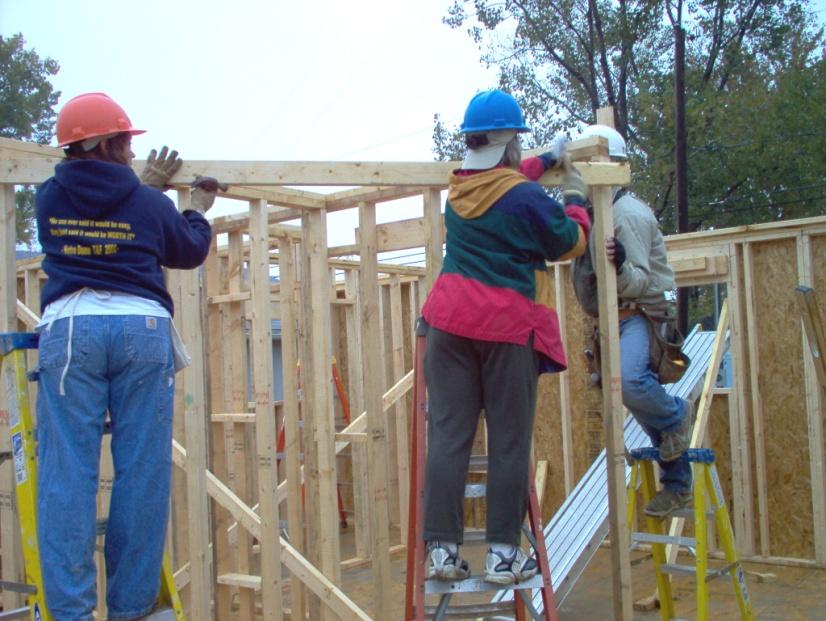 Dear Applicant,Habitat for Humanity is a non-profit organization building decent, affordable homes for lower-income families in Wood County. Our Homeowner Selection Committee will review the information you provide upon a completed application. Following an initial review, we will contact you regarding next steps towards an application for a home. If you do not meet these general guidelines, we will notify you by letter. Please be patient, this review process can take up to 30 days.Thank you,Homeowner Selection CommitteeYou must submit the following documents with this pre-application:Last 2 consecutive years of most recent federal tax returns filed (first two pages only, signed by applicant(s))8 weeks of pay stubs for each applicantDocumentation of all other household income(e.g. social security, disability, food stamps and child support)
WE CANNOT REVIEW YOUR APPLICATION WITHOUT THESE DOCUMENTSWhen you have completed this application please return it to:Habitat for Humanity of Wood CountyP.O. Box 235Bowling Green, OH 43402(419) 481-8100Before you apply!All liens and judgments must have been cleared prior to application Please call us if you are in need of a financial consultation on your situationAll adult members of your household are subject to a Criminal Background check and sex offender registry reviewPlease describe your situation in the following criteria:Housing Need:The housing I live in is:		Overcrowded ____	Poorly maintained (substandard)	____In a dangerous neighborhood  ____	A temporary housing situation	____Other________________________Ability to Pay:Habitat homeowners purchase their Habitat home and are required to pay their monthly mortgage payment without incurring undo financial hardship. Your credit history will be considered in this regard.What is your estimated monthly household income?  __________________(Monthly income includes jobs, social security, disability, food stamps, and child support, if reliable).Bankruptcy status: Have you had a bankruptcy?   YES    NO    (please circle one). 		If yes, when did you file for bankruptcy? __________ 		What date was it discharged? _________Willingness to Partner:The homeownership program requires that you partner with Habitat by completing 200 “Sweat Equity” hours (volunteer hours) per applicant. Sweat equity is completed by attending mandatory monthly Homeowner workshops, completing Financial Peace University, volunteering with us in the office and working on your home and those of other Habitat families. Are you willing to do this?  YES    NO    (please circle one).Have you ever been charged with or convicted of a crime other than a minor vehicle violation?   YES     NO   (please circle one).We do our best to match the area you wish to live in with what we have available, but we cannot guarantee a match. Please indicate your top three areas in Wood County in which you would be willing to purchase a Habitat home._______________________________________________________________________________________________________________Highest Level of Education: 	________________		________________					Applicant			Co-ApplicantAre you currently enlisted, a veteran or a spouse of a veteran or military personnel?Please provide the following information and sign the authorization on the back: Applicant Name: (Please Print)_______________________________Marital Status: (Please circle one)Unmarried   Married   SeparatedContact Information:Home:	_____________________________Work:	_____________________________Cell:	_____________________________Email:_____________________________Co-Applicant Name: (Please Print)_______________________________Marital Status: (Please circle one)Unmarried   Married   SeparatedContact Information:Home:	_____________________________Work:	_____________________________Cell:	_____________________________Email: _____________________________              Address: (Print)					       Address: (Print)	_____________________________		       _____________________________     	_____________________________		       _____________________________   _____________________________		       _____________________________											Is Applicant a U.S. citizen or permanent resident?  Yes      No    (circle one)Is Co-applicant a U.S. citizen or permanent resident?   Yes     No     (circle one)If “no”, please explain: _____________________________________________________Please provide the following information for all the people who will be living in the home including you and co-applicant (if applicable).Name	Date of Birth	Relationship__________________________	_________________	___________________________________________	_________________	___________________________________________	_________________	___________________________________________	_________________	___________________________________________	_________________	___________________________________________	_________________	___________________________________________	_________________	___________________________________________	_________________	_________________Please list all sources of income received on a monthly basis and send in required proof of income. We cannot review your application without these documents.Monthly income includes jobs, social security, disability, food stamps, and child support (if reliable).Source of Income		Gross Amount (before taxes)________________________________	___________________________________________________________	___________________________CREDIT REPORT AND BACKGROUND VERIFICATION AUTHORIZATION FORMI hereby authorize and instruct Habitat for Humanity of Wood County Ohio (“HFHWC”) to obtain and review my credit report and a background verification. My credit report and background verification will be obtained from consumer reporting agencies chosen by HFHWC. Note: HFHWC does not look at or consider an applicant’s credit score.I understand and agree that HFHWC intends to use the credit report for the purpose of evaluating my financial readiness to purchase a home. I further understand and agree that HFHWC intends to use the background verification for the purpose of evaluating my character and willingness to partner with HFHWC.	I authorize ___	I do not authorize __I understand that I may revoke my consent to these disclosures by notifying HFHWC in writing. You have the right to request that we make complete and accurate disclosure of the nature and scope of the information requested. Such disclosure will be made to you within five (5) days of the date on which we receive a written request from you or within five (5) days of the time the report was first requested, whichever is later. The Fair Credit Reporting Act gives you specific rights in dealing with consumer reporting agencies. I affirm that the information that I have provided is true and accurate to the best of my knowledge. I understand that providing false information may cause my disqualification for the purchase of a HFHWC home.Applicant’s Name (Print)		Co-Applicant’s Name (Print)Applicant’s Signature		Co-Applicant’s SignatureApplicant’s Social Security Number		Co-Applicant’s Social Security NumberDate:							Date:						For Office Use Only – Do Not Write In This SpaceDate received: ________________	Date of Application Meeting: ______________Date of Adverse Action/Missing Documentation Letter: ____________ The Federal Equal Credit Opportunity Act prohibits creditors from discriminating against credit applicants on the basis of race, color, religion, national origin, sex, marital status, age (providing the applicant has the capacity to enter into a binding contract); because the applicant’s income derives from any public assistance program; or because the applicant has in good faith exercised any right under the Consumer Credit Protection Act. The federal agency that administers compliance with this law:  Federal Trade Commission, Equal Credit Opportunity, Washington, D.C. 20580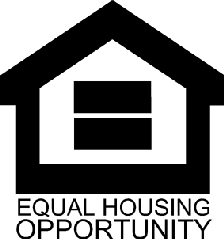 